Тема недели: «Вышла курочка гулять…» (13.04 – 17.04.2020г.)Пятница 17.04.2020г.ФизкультураЗадачи: Учить бросать мяч вверх и вперед.Пособия: 2 кубика на каждого ребенка.Ход занятия: Ходить и ритмично ударять кубик о кубик. Бег в колонне по одному.Общеразвивающие упражнения (с кубиками).И. п.: стоя, ноги немного расставить, в каждой руке держать кубик. Поднять руки в стороны вверх, ударить кубик о кубик, опустить руки вниз. Повторить 4—5 раз. Упражнение выполнять в спокойном темпе.И. п.: лежа на животе, руки с кубиками согнуты у плеч.Вытянуть руки вперед, смотреть вперед, несколько приподнять верхнюю часть туловища от пола —«Показать кубик», вернуться в исходное положение — «Спрятать кубики». Повторить 4—5 раз.И. п.: сидя, ноги вместе, руки с кубиками на коленях. Повернуться в одну сторону, стараться не сгибать ноги в коленях, постучать кубиками об пол у бедра, вернуться в исходное положение. То же выполнить в другую сторону. Повторить 3 раза в каждую сторону.Поскоки на двух ногах на месте (20—30 сек). Спокойная ходьба друг за другом. Положить кубики.Подвижная игра «Воробышки и автомобиль». Повторить 2—3 раза.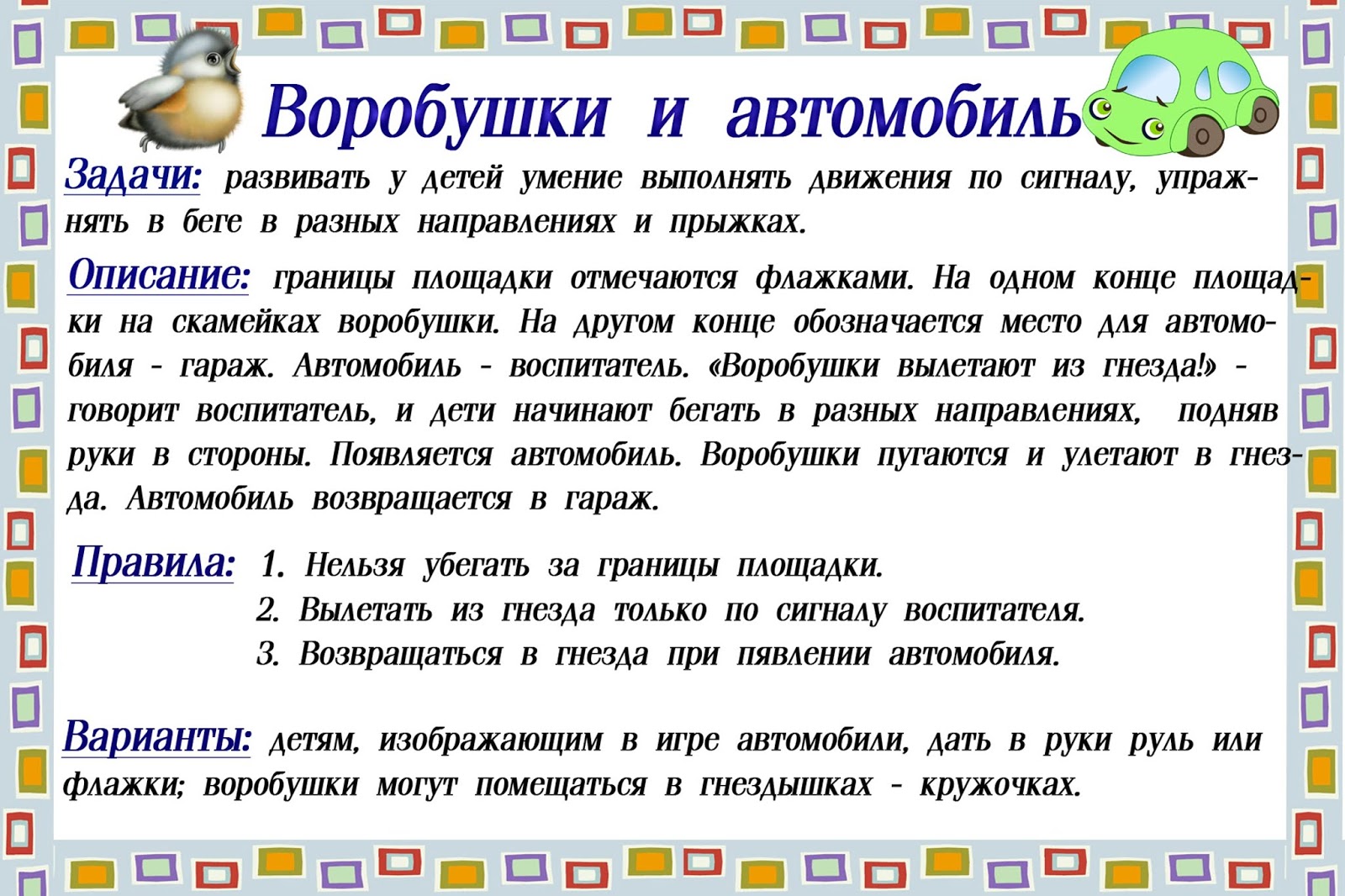 Ходьба врассыпную и парами.